基本信息基本信息 更新时间：2024-04-14 22:25  更新时间：2024-04-14 22:25  更新时间：2024-04-14 22:25  更新时间：2024-04-14 22:25 姓    名姓    名李海洋李海洋年    龄37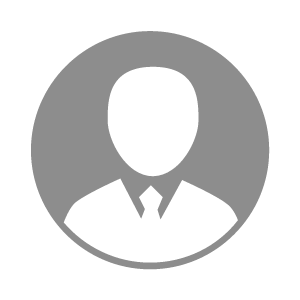 电    话电    话下载后可见下载后可见毕业院校河南农业大学邮    箱邮    箱下载后可见下载后可见学    历大专住    址住    址期望月薪10000-20000求职意向求职意向养猪技术员,猪病技术员,人工授精技术员养猪技术员,猪病技术员,人工授精技术员养猪技术员,猪病技术员,人工授精技术员养猪技术员,猪病技术员,人工授精技术员期望地区期望地区不限不限不限不限教育经历教育经历就读学校：驻马店农校 就读学校：驻马店农校 就读学校：驻马店农校 就读学校：驻马店农校 就读学校：驻马店农校 就读学校：驻马店农校 就读学校：驻马店农校 工作经历工作经历工作单位：灌阳双胞胎猪业有限公司 工作单位：灌阳双胞胎猪业有限公司 工作单位：灌阳双胞胎猪业有限公司 工作单位：灌阳双胞胎猪业有限公司 工作单位：灌阳双胞胎猪业有限公司 工作单位：灌阳双胞胎猪业有限公司 工作单位：灌阳双胞胎猪业有限公司 自我评价自我评价为人和善，踏实能干，服从管理为人和善，踏实能干，服从管理为人和善，踏实能干，服从管理为人和善，踏实能干，服从管理为人和善，踏实能干，服从管理为人和善，踏实能干，服从管理为人和善，踏实能干，服从管理其他特长其他特长